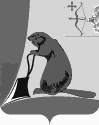 АДМИНИСТРАЦИЯ ТУЖИНСКОГО МУНИЦИПАЛЬНОГО РАЙОНА КИРОВСКОЙ ОБЛАСТИПОСТАНОВЛЕНИЕпгт ТужаО внесении изменений в постановление администрации Тужинского муниципального района от 14.05.2015 № 196 В связи с кадровыми изменениями администрация Тужинского муниципального района ПОСТАНОВЛЯЕТ:1. Внести изменения в постановление администрации Тужинского муниципального района от 14.05.2015 № 196 «О проведении ежегодного районного конкурса «Лучший по профессии», утвердив Состав организационного комитета по подготовке, проведению и подведению итогов смотра-конкурса «Лучший по профессии» в новой редакции согласно приложению.2. Опубликовать настоящее постановление в Бюллетене муниципальных нормативных правовых актов органов местного самоуправления Тужинского муниципального района Кировской области.Глава Тужинского муниципального района    Е.В. Видякина						Приложение УТВЕРЖДЕНпостановлением администрации Тужинского муниципального районаот  16.05.2019   № 170 СОСТАВорганизационного комитета по подготовке, проведениюи подведению итогов смотра-конкурса«Лучший по профессии»___________16.05.2019 №170 ВИДЯКИНАЕлена Вадимовна- глава Тужинского муниципального района, председатель организационного комитета БЛЕДНЫХЛеонид Васильевич- первый заместитель главы администрации Тужинского муниципального района по жизнеобеспечению – заведующийсектором сельского  хозяйства, заместитель председателя организационного комитетаШИШКИНАСветлана Ивановна- управляющий делами - начальник управления делами администрации Тужинского муниципального района, секретарь организационного комитетаЧлены организационного комитета:КИСЛИЦЫНОлег Васильевич- председатель Совета предпринимателей «Содействие», депутат Тужинской районной Думы (по согласованию)КЛЕПЦОВАГалина Алексеевна- заместитель главы администрации Тужинского муниципального района по экономике и финансам – заведующий отделом по экономике и прогнозированию ЛЫСАНОВАСветлана Николаевна- заведующая отделом культуры, спорта и молодежной политики администрации Тужинского муниципального районаМАРЬИНАНаталия Александровна- заместитель главы администрации Тужинского муниципального района по социальным вопросам – начальникуправления образованияСЕНТЕМОВСергей Иванович- глава Тужинского городского поселения (по согласованию)